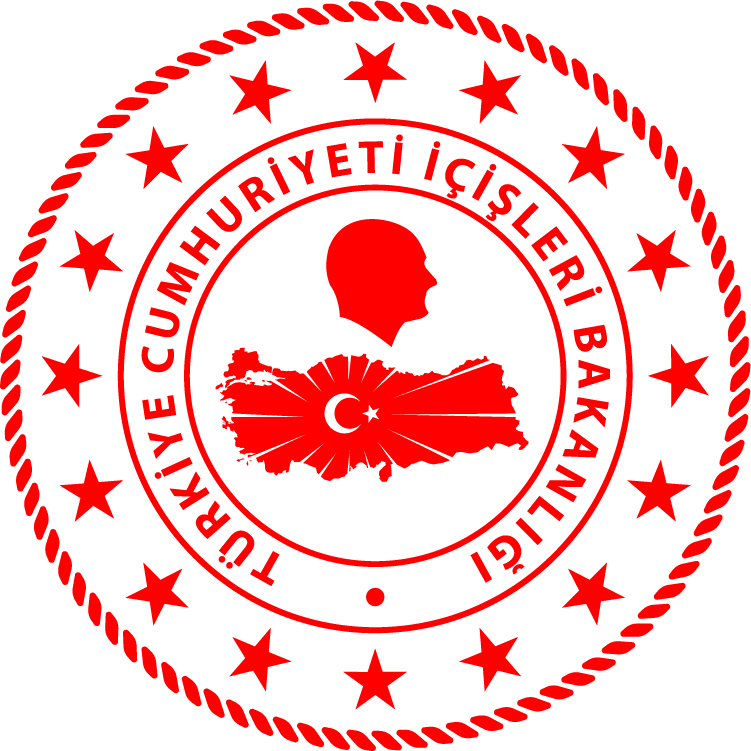 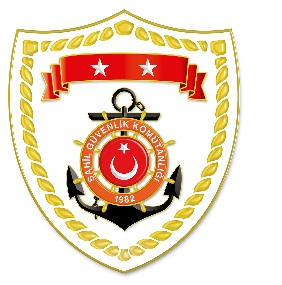 Karadeniz BölgesiMarmara BölgesiEge BölgesiAkdeniz BölgesiDoğu Anadolu BölgesiS.
NoTARİHMEVKİ VE ZAMANKURTARILAN SAYISIKURTARILAN/YEDEKLENEN TEKNE SAYISIAÇIKLAMA101 Ağustos 2020SAMSUN/İlkadım
06.10--Baruthane Balıkçı Barınağı önlerinde 1 şahsın denize düştüğü bilgisinin alınması üzerine Deniz Liman Şube Müdürlüğü ekipleri ile müştereken icra edilen arama kurtarma faaliyeti neticesinde bahse konu şahsın cansız bedeni Deniz Liman Şube Müdürlüğü ekipleri tarafından kıyıdan 20 metre açıkta ve 4,5 metre derinlikten çıkartılarak 112 Acil Sağlık Ambulansı personeline teslim edilmiştir.201 Ağustos 2020SAMSUN/Atakum
17.15--Çatalçam Sahili’nden denize giren 1 şahsın gözden kaybolduğu ve boğulmuş olabileceği bilgisinin alınması üzerine icra edilen arama kurtarma faaliyeti neticesinde bahse konu şahsın cansız bedeni sahilden 50 metre açıkta ve 3 metre derinlikten çıkartılarak 112 Acil Sağlık Ambulansı personeline teslim edilmiştir.301 Ağustos 2020ZONGULDAK
20.457-Değirmenağzı Koyunda içerisinde 7 şahıs bulunan özel bir teknenin su aldığı ve batma tehlikesinin olduğu bilgisinin alınması üzerine icra edilen arama kurtarma faaliyeti neticesinde bahse konu şahısların Değirmenağzı Koyu sahiline yüzerek çıktığı tespit edilmiş ve kurtarılarak Zonguldak Limanı’na intikal ettirilmiştir.S.
NoTARİHMEVKİ VE ZAMANKURTARILAN SAYISIKURTARILAN/YEDEKLENEN TEKNE SAYISIAÇIKLAMA131 Temmuz 2020İSTANBUL/Pendik
23.0071Pendik açıklarında motor arızası nedeniyle sürüklenen motor yat, içerisinde bulunan 7 şahısla birlikte yedeklenerek Pendik Marina’ya intikal ettirilmiştir.201 Ağustos 2020İSTANBUL/
Büyükçekmece
14.55--Mimaroba mevkiinden denize giren 1 şahsın gözden kaybolduğu ve boğulmuş olabileceği bilgisinin alınması üzerine icra edilen arama kurtarma faaliyeti devam ederken bahse konu şahsın cansız bedeninin sahile vurmuş halde vatandaşlar tarafından tespit edildiği ve denizden çıkartıldığı bilgisinin alınması üzerine arama kurtarma faaliyetine son verilmiştir.   302 Ağustos 2020İSTANBUL/Maltepe
02.504-Maltepe açıklarında içerisinde 4 şahıs bulunan deniz taksisinin kayalık alanda karaya oturduğu bilgisinin alınması üzerine icra edilen arama kurtarma faaliyeti neticesinde deniz taksisi üzerinden alınan 4 şahıs Sahil Güvenlik Botuna alınarak Maltepe İskelesi’ne intikal ettirilmiştir. 401 Ağustos 2020KIRKLARELİ/Kıyıköy
16.55--Kıyıköy Limanından denize giren 1 şahsın gözden kaybolduğu bilgisinin alınması üzerine icra edilen arama kurtarma faaliyeti neticesinde bahse konu şahsın cansız bedeni sahilden 30 metre açıkta ve 1,5 metre derinlikten çıkarılarak 112 Acil Sağlık Ambulansı personeline teslim edilmiştir.502 Ağustos 2020ÇANAKKALE/
Gökçeada
01.306-Aydıncık Burnu açıklarında içerisinde 6 şahıs bulunan özel bir teknenin makine arızası nedeniyle demir attığı ve içlerinden 1 şahsın rahatsızlandığı bilgisinin alınması üzerine icra edilen arama kurtarma faaliyeti neticesinde bahse konu şahıslar sağlık personeli nezaretinde Sahil Güvenlik Botu üzerine alınarak Gökçeada Limanı’na intikal ettirilmiştir. Rahatsızlanan şahıs Gökçeada Devlet Hastanesine sevk edilmek üzere 112 Acil Sağlık Ambulansı personeline teslim edilmiştir.602 Ağustos 2020İSTANBUL/Kınalıada
17.033-Kınalıada açıklarında içerisinde 3 şahıs bulunan yelkenli teknenin battığı bilgisinin alınması üzerine Kıyı Emniyeti Genel Müdürlüğü ile müştereken icra edilen arama kurtarma faaliyeti neticesinde; 2 şahıs görevlendirilen Sahil Güvenlik Botu tarafından, 1 şahıs ise Kıyı Emniyeti Botu tarafından kurtarılmıştır.  Kurtarılan şahıslar Kınalıada’ya intikal ettirilmiş, teknenin Kıyı Emniyeti Genel Müdürlüğü Botu tarafından yedekleneceği bilgisi alınmıştır. 703 Ağustos 2020İSTANBUL/Silivri
14.5341Parkköy açıklarında olumsuz deniz/hava şartları nedeniyle sürüklenen motorsuz lastik bot, içerisinde bulunan 4 şahısla birlikte yedeklenerek Saraçoğlu Plajı’na intikal ettirilmiştir.803 Ağustos 2020İSTANBUL/Adalar
16.0331Sedef Adası açıklarında su almaya başlayan fiber tekne, içerisinde bulunan 3 şahısla birlikte yedeklenerek Kartal Kumcular İskelesi’ne intikal ettirilmiştir.903 Ağustos 2020BURSA/Mudanya
18.212-İmralı Adası açıklarında içerisinde 2 şahıs bulunan özel bir teknenin su alarak batmakta olduğu bilgisinin alınması üzerine icra edilen arama kurtarma faaliyeti neticesinde bahse konu şahıslar deniz yüzeyinde tespit edilmiş ve kurtarılarak Güzelyalı İskelesi’nde 112 Acil Sağlık Ambulansı personeline teslim edilmiştir. S.
NoTARİHMEVKİ VE ZAMANKURTARILAN SAYISIKURTARILAN/YEDEKLENEN TEKNE SAYISIAÇIKLAMA130 Temmuz 2020MUĞLA/Bodrum
05.301-Turgutreis açıklarında Yunanistan unsurları tarafından Türk Karasularına geri itilen lastik bot içerisindeki 1 düzensiz göçmen kurtarılmıştır.231 Temmuz 2020ÇANAKKALE/Ayvacık
21.2437-Sivrice Burnu açıklarında Yunanistan unsurları tarafından Türk Karasularına geri itilen lastik bot içerisindeki 37 düzensiz göçmen kurtarılmıştır.301 Ağustos 2020BALIKESİR/Ayvalık
10.4540-Maden Adası açıklarında Yunanistan unsurları tarafından Türk Karasularına geri itilen lastik bot içerisindeki 40 düzensiz göçmen kurtarılmıştır.401 Ağustos 2020İZMİR/Karaburun
06.3041-Karaburun açıklarında Yunanistan unsurları tarafından Türk Karasularına geri itilen lastik bot içerisindeki 41 düzensiz göçmen kurtarılmıştır.501 Ağustos 2020MUĞLA/Marmaris
11.2565-Bozburun açıklarında Yunanistan unsurları tarafından Türk Karasularına geri itilen fiber tekne içerisindeki 63 düzensiz göçmen kurtarılmış ve Ukrayna uyruklu 2 göçmen kaçakçısı şüphelisi yakalanmıştır.601 Ağustos 2020BALIKESİR/Ayvalık
12.0534-Ayvalık açıklarında Yunanistan unsurları tarafından Türk Karasularına geri itilen lastik bot içerisindeki 34 düzensiz göçmen kurtarılmıştır.703 Ağustos 2020MUĞLA/Marmaris
06.2937-Yeşilova Körfezi açıklarında Yunanistan unsurları tarafından Türk Karasularına geri itilen lastik bot içerisindeki 37 düzensiz göçmen kurtarılmıştır.830 Temmuz 2020İZMİR/Çeşme
01.011-Dalyanköy açıklarında özel tekne ile denize açılan 1 şahıstan haber alınamaması üzerine icra edilen arama kurtarma faaliyeti neticesinde bahse konu şahıs sağlık durumu iyi şekilde Karaada Kış Liman mevkiinde tespit edilmiştir. 930 Temmuz 2020BALIKESİR/Burhaniye
09.1321Bozburun açıklarında içerisinde 2 şahıs bulunan yelkenli teknenin su aldığı ve batmak üzere olduğu bilgisinin alınması üzerine icra edilen arama kurtarma faaliyeti neticesinde;  yelkenli tekneye ait lastik bot içerisinde tespit edilen şahıslar kurtarılmıştır. Yelkenli teknenin battığı bilgisi alınmıştır.1030 Temmuz 2020AYDIN/Kuşadası
18.005-Güzelçamlı açıklarında özel bir teknenin battığı ve içerisinde bulunan 5 şahsın yüzerek karaya çıktığı bilgisinin alınması üzerine icra edilen arama kurtarma faaliyeti neticesinde bahse konu şahısların bulunduğu mevkii tespit edilmiş ve kurtarılarak Davutlar Limanı’na intikal ettirilmiştir.1131 Temmuz 2020İZMİR/Aliağa
00.1551Aliağa açıklarında akü arızası nedeniyle sürüklenen özel bir tekne, içerisinde bulunan 5 şahısla birlikte yedeklenerek Aliağa Balıkçı Barınağı’na intikal ettirilmiştir.1231 Temmuz 2020MUĞLA/Fethiye
05.2031Göcek açıklarında motor arızası nedeniyle sürüklenen Zodyak bot, içerisinde bulunan 3 şahısla birlikte yedeklenerek Hamam Koyu’na intikal ettirilmiştir.1331 Temmuz 2020MUĞLA/Datça
18.3021Burgaz açıklarında motor arızası nedeniyle sürüklenen lastik bot, içerisinde bulunan 2 şahısla birlikte yedeklenerek Datça Limanı’na intikal ettirilmiştir.1431 Temmuz 2020İZMİR/Çeşme
19.302-Gerence Körfezi açıklarında özel bir tekne içerisinde bulunan 2 şahsın olumsuz deniz/hava şartları nedeniyle Ada’ya çıkarak mahsur kaldığı, teknelerinin ise karaya oturması nedeniyle su alarak battığı bilgisinin alınması üzerine icra edilen arama kurtarma faaliyeti neticesinde; bahse konu şahıslar mahsur kaldıkları yerden kurtarılarak Gerence Limanı’na intikal ettirilmiştir.1501 Ağustos 2020BALIKESİR/Burhaniye
23.3671Burhaniye açıklarında makine arızası nedeniyle sürüklenen özel bir tekne, içerisinde bulunan 7 şahısla birlikte yedeklenerek Burhaniye Limanı’na intikal ettirilmiştir.1601 Ağustos 2020MUĞLA/Bodrum
21.3011Çatal Ada açıklarında makine arızası nedeniyle sürüklenen özel bir tekne, içerisinde bulunan 1 şahısla birlikte yedeklenerek Bitez Limanı’na intikal ettirilmiştir.1701 Ağustos 2020AYDIN/Kuşadası
18.0041Kuşadası açıklarında makine arızası nedeniyle sürüklenen özel bir tekne, içerisinde bulunan 4 şahısla birlikte yedeklenerek Kuşadası Setur Marina’ya intikal ettirilmiştir.1802 Ağustos 2020İZMİR/Urla
05.059-Yılan Adası açıklarında içerisinde 9 şahıs bulunan özel bir teknenin makine arızası nedeniyle sürüklendiği bilgisinin alınması üzerine icra edilen arama kurtarma faaliyeti neticesinde bahse konu tekne güvenli bir mevkiiye demirletilmiş, içerisinde bulunan şahıslar Özbek Balıkçı Barınağı’na intikal ettirilmiştir.1902 Ağustos 2020İZMİR/Foça
16.384-Hayırsızada açıklarında özel bir teknenin battığı ihbarının alınması üzerine icra edilen arama kurtarma faaliyeti neticesinde 4 şahıs sağ olarak kurtarılmış, 4 şahıs hayatını kaybetmiştir. Kayıp olduğu değerlendirilen 1 şahsın bulunması maksadıyla arama kurtarma faaliyetlerine devam edilmektedir. Olayla ilgili tekne kaptanı hakkında adli işlem başlatılmıştır.2002 Ağustos 2020İZMİR/Seferihisar
22.33--Gümüldür Havacılar Sitesi sahilinden denize giren 1 şahsın gözden kaybolduğu ve boğulmuş olabileceği bilgisinin alınması üzerine icra edilen arama kurtarma faaliyetleri neticesinde herhangi bir bulguya rastlanmamıştır. Arama kurtarma faaliyetlerine devam edilmektedir.2102 Ağustos 2020AYDIN/Didim
22.0621Akbük Koyu açıklarında olumsuz deniz hava şartları nedeniyle geri dönemeyen fiber tekne, içerisinde bulunan 2 şahısla birlikte yedeklenerek Akbük Koyu’na intikal ettirilmiştir.2203 Ağustos 2020İZMİR/Narlıdere
23.5011İnciraltı açıklarında pervanesinin düşmesi nedeniyle hareketten sakıt kalan özel bir tekne, içerisinde bulunan 1 şahısla birlikte yedeklenerek Üçkuyular Balıkçı Barınağı’na intikal ettirilmiştir.2303 Ağustos 2020BALIKESİR/Erdek
17.0041Erdek açıklarında pervanesinin düşmesi nedeniyle hareketten sakıt kalan özel bir tekne, içerisinde bulunan 4 şahısla birlikte yedeklenerek Erdek Düzler Sahili’ne intikal ettirilmiştir.S.
NoTARİHMEVKİ VE ZAMANKURTARILAN SAYISIKURTARILAN/YEDEKLENEN TEKNE SAYISIAÇIKLAMA130 Temmuz 2020MERSİN/Mezitli
18.086-Mezitli açıklarında özel bir teknenin battığı ihbarının alınması üzerine icra edilen arama kurtarma faaliyeti neticesinde deniz üzerinde tespit edilen 6 şahıs kurtarılarak Mersin Marina’da 112 Acil Sağlık Ambulansı personeline teslim edilmiştir.202 Ağustos 2020ANTALYA/Aksu
17.53--Aksu Çayı Gökdere mevkiinden denize giren 2 şahsın gözden kaybolduğu ve boğulmuş olabileceği bilgisinin alınması üzerine icra edilen arama kurtarma faaliyeti neticesinde bahse konu şahısların cansız bedenleri kıyıdan 8 metre açıkta ve 3,3 metre derinlikten çıkartılmış ve Antalya Adli Tıp Kurumu’na sevk edilmiştir.303 Ağustos 2020MERSİN/Silifke
04.0811Taşucu açıklarında içerisinde 1 şahıs bulunan ve yakıtının bitmesi nedeniyle sürüklenen özel bir tekne kurtarılmıştırS.
NoTARİHMEVKİ VE ZAMANKURTARILAN SAYISIKURTARILAN/YEDEKLENEN TEKNE SAYISIAÇIKLAMA129 Haziran 2020 VAN/Gevaş10.15--Van Gölü’nde kayıp olduğu değerlendirilen düzensiz göçmenlerin bulunması maksadıyla müştereken icra edilen arama kurtarma faaliyetlerine devam edilmektedir.